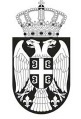 SZERB KÖZTÁRSASÁGVAJDASÁG AUTONÓM TARTOMÁNYZENTA KÖZSÉG ZENTA  KÖZSÉG POLGÁRMESTERESzám: 451-6/2023-IV/1Kelt 2024 április  24-én Z E N T AA helyi önkormányzatról szóló  törvény (az SZK Hivatalos Közlönye,  129/2007.,  83/2014. sz. – más törv.  és  101/2016., 47/2018. és  111/2021. sz. – más törv.) 44. szakasza 1. bekezdésének 5)  pontja, Zenta község statútuma (Zenta Község Hivatalos Lapja,  4/2019. sz.) 61. szakasza  1. bekezdésének  9) pontja és    a hiányszakmák hallgatói ösztöndíjairól szóló szabályzat (Zenta Község Hivatalos Lapja, 16/2013.,  25/2017., 31/2021. és 15/2022 sz.) 19. szakaszának 3. bekezdése alapján, és a  hallgatói ösztöndíjakban illetékes  bizottság végső ranglistajavaslatára, kelt  2024.  április  23-án, Zenta község polgármestere  2024. április  24-én  meghozta az alábbi  H A T Á R O Z A T O T A 2023/2024-ES TANÉVRE AZ ÖSZTÖNDÍJAK ODAÍTÉLÉSÉRŐLI. A 2023/2024-es tanévben  Zenta község  a  hallgatóknak az ösztöndíjakat   az 1. sorszámtól a 10.  sorszámmal bezárólag  ítéli oda, éspedig:II. A 2023/2024-es tanévre    az ösztöndíj   hallgatónként  havonta nominálisan  9.000,00 dinárt tesz ki és  a  2023. október 1-jétől a 2024.  június  30-áig terjedő időszakra kerül  kifizetésre. III. Ez a határozat végleges és közzé kell tenni Zenta község hivatalos honlapján (www.zenta-senta.co.rs) és a Zentai Községi Közigazgatási Hivatal hirdetőtábláján.I n d o k l á s Zenta község Községi Közigazgatási Hivatalának  az általános  közigazgatási és társadalmi tevékenységi osztálya a hiányszakmák hallgatói ösztöndíjairól szóló szabályzat (Zenta Község Hivatalos Lapja, 16/2013.,  25/2017., 31/2021. és 15/2022 sz.) 9. szakasza  alapján,   2024. január  23-án  a  451-6/2023-IV/01-es  számon kiírta  a  2023/2024-es tanévre a Zenta község területén lakhellyel rendelkező  hallgatóknak  az ösztöndíj odaítélésére  a  pályázatot.   A pályázat  kiírása előtt,  a  hiányszakmák  hallgatói ösztöndíjazásáról szóló szabályzat 14. szakaszának 1. bekezdése alapján  Zenta község Községi Tanácsa 2024. január  16-án a  61-8/2023-III-as számon  megállapította  a hiányszakmák, azaz foglalkozások  jegyzékét  a  2023/2024-es és a  2024/2025-ös tanévben,  amely szerint: A 2023/2024-es és a 2024/2025-ös tanévben a tanulmányok szempontjából a szakmai, akadémiai és tudományos hivatás  megszerzésére  a  hiányszakmák az alábbiak:tanulmányok az alábbi szakmai, akadémiai  és  tudományos  hivatásra (okleveles,  mesterképzős,  specialista és doktor)gépészmérnök, orvosdoktor, elektrotechnikai és számítógépes mérnök,   állatorvos energetikai hatékonysági  mérnök az építészetben,  energetikai technológiák mérnöke, jogász, építő  mérnök,  élelmiszertechnológiai mérnök, ipar mérnökség mérnöke  a  lábbeli és  bőrdíszmű iparban,  menedzsment  mérnök  a  lábbeli és bőrdíszmű iparban,  ipari  mérnökség mérnöke, mechatronikai  mérnök,  közgazdász, projektmenedzser,  fizikus, matematikus,  kémikus  és biológus, okleveles gyógyszerész és  mezőgazdasági mérnök.”A pályázatra  14  hallgató  nyújtotta  be jelentkezését.  Zenta község Községi Közigazgatási Hivatalának az általános közigazgatási és társadalmi tevékenységi osztálya elkészítette  az ösztöndíjak odaítélésére  az elsődleges  ranglistát.  A hallgatók ösztöndíjazásában  illetékes  bizottság a  hallgatók ösztöndíjazásáról szóló szabályzat  12. szakasza alapján a 2024. április  3-án tartott  ülésén   a  451-2/2023-IV/01-es számon elkészítette   a hallgatók ranglistajavaslatát  a 2023/2024-es tanévben   az  ösztöndíjak  odaítélésére.  A hallgatók ösztöndíjazásában illetékes  bizottság  javasolta Zenta község polgármesterének, hogy a  2023/2024-es tanévben  Zenta község  ítélje oda   az ösztöndíjat a hallgatóknak  az 1.  sorszámtól a  10. sorszámmal bezárólag:A ranglistajavaslat  2024. április 4-én  jelent  meg Zenta község hivatalos honlapján (www.zenta-senta.co.rs) és  a zentai Községi Közigazgatási Hivatal hirdetőtábláján A ranglistajavaslatra,  a hallgatók ösztöndíjazásáról szóló  szabályzat  19. szakaszának 1. bekezdése alapján,  a pályázati  résztvevők jogosultak voltak  fellebbezést benyújtani    annak Zenta község  hivatalos honlapján való közzétételétől számított  három  napon belül  Zenta község  polgármesterének a hallgatók ösztöndíjazásában  illetékes bizottság  útján, a  következő címre Zenta község, 24400 Zenta, Fő tér 1. Zenta község statútuma (Zenta Község Hivatalos Lapja,  4/2019. sz.) 61. szakasza  1. bekezdése 9) pontjának rendelkezése előirányozza: A község polgármestere  meghozza  az egyedi aktusokat, amelyekre a törvény,  a jelen statútum vagy a képviselő-testület  rendelete által fel van hatalmazva.”A hiányszakmák hallgatói ösztöndíjairól szóló szabályzat 19. szakaszának 1. és 2. bekezdései előirányozzák: „A bizottság közzé teszi a  hallgatók ranglistajavaslatát,   amelyre a  pályázat  minden  résztvevője  jogosult a  fellebbezésre  a  község  polgármesteréhez, a  bizottság útján, annak  Zenta község hivatalos  honlapján való  közzétételétől számított  három napon belül. A község polgármesterének  az aktusa meghozatalát követően a fellebbezés szerint,  a  bizottság elkészíti   a  végső ranglistajavaslatot  és   megküldi  azt  a község polgármesterének.”A 2023/2024-es tanévben  a  hallgatók  ösztöndíjazási ranglistajavaslatra, száma 451-6/2023-IV/01 kelt 2024. április  3-án, Đorđević Strahinja  zentai lakos fellebbezést  nyújtott be. Đorđević Strahinja, zentai lakos  a fellebbezésében felhozta, hogy  az Újvidéki Tudományegyetem Műszaki Karának a honlapján (http://www.ftn.uns.ac.rs/814853215/informacioni-inzenjering) az a tájékoztatás  található, hogy „Az alapvető  akadémiai program,  Információs  mérnökség, kísérve  a mesterfokozatú akadémiai tanulmányi programokkal,   az Információs mérnökség  és az Információs  és analitikai mérnökség  néven új és modern  tanulmányi  programot  képez   a Műszaki Tudományok Karán, amely  az interdiszciplináris  mérnökségi  tanulmányok területéhez tartozik,  domináns támaszkodással az elektrotechnikai és számítógépes  területre” és csatolta   az információs mérnökség   tanulmányi  programjának a leírását. A hallgatók ösztöndíjazásában illetékes  bizottság  2024. április  15-én megvitatta Đorđević Strahinja, zentai lakos fellebbezését és szótöbbséggel,  egy  nem és egy tartózkodó szavazattal  meghozta az alábbi  végzést: I. Đorđević Strahinja   fellebbezése   a  2023/2024-es tanévben a  hallgatóknak az ösztöndíj   odaítélésére   a ranglistajavaslatra határidőn belüli, engedélyezett, azt  meghatalmazott személy nyújtotta be  és szabályos. II. Javasoljuk Zenta község polgármesterének, hogy fogadja el Đorđević Strahinja   fellebbezését   a  2023/2024-es tanévben a  hallgatóknak az ösztöndíj   odaítélésére   a ranglistajavaslatra, amely kelt  2024. április  3-án.Đorđević Strahinja   eleget tesz a pályázati feltételeknek, azaz a feltételnek, amelyet a  hiányszakmák hallgatói  ösztöndíjazásáról szóló  szabályzat s(Zenta Község Hivatalos Lapja, 16/2013., 25/2017., 31/20231. és  15/2022. sz.)  5. szakasza 1. bekezdésének 5.  fordulata irányoz elő: „hogy olyan hallgatóról van  szó, amely valamely  felsőoktatási intézményben kerül iskoláztatásra hiányszakmára”. Az informatikai  mérnök  hiányszakma  a  hiányszakmák  azaz foglalkozások jegyzéke szerint  a  2023/2024-es és a  2024/2025-ös tanévben,  amelyet  Zenta  község Községi Tanácsa  a  2024. január  16-án tartott  ülésén fogadott el. (A 2023/2024-es és a 2024/2025-ös tanévben a tanulmányok szempontjából a szakmai, akadémiai és tudományos hivatás  megszerzésére  a  hiányszakmák az alábbiak:tanulmányok az alábbi szakmai, akadémiai  és  tudományos  hivatásra (okleveles,  mesterképzős,  specialista és doktor)gépészmérnök, orvosdoktor, elektrotechnikai és számítógépes mérnök,   állatorvos energetikai hatékonysági  mérnök az építészetben,  energetikai technológiák mérnöke, jogász, építő  mérnök,  élelmiszertechnológiai mérnök, ipar mérnökség mérnöke  a  lábbeli és  bőrdíszmű iparban,  menedzsment  mérnök  a  lábbeli és bőrdíszmű iparban,  ipari  mérnökség mérnöke, mechatronikai  mérnök,  közgazdász, projektmenedzser,  fizikus, matematikus,  kémikus  és biológus,okleveles gyógyszerész  és mezőgazdasági mérnök.)Az Újvidéki Tudományegyetem Műszaki Tudományok Karának a honlapján (http://www.ftn.uns.ac.rs/814853215/informacioni-inzenjering) az a tájékoztatás  található, hogy „Az alapvető  akadémiai program,  Információs  mérnökség, kísérve  a mesterfokozatú akadémiai tanulmányi programokkal,   az Információs mérnökség  és az Információs  és analitikai mérnökség  néven új és modern  tanulmányi  programot  képez   a Műszaki Tudományok Karán, amely  az interdiszciplináris  mérnökségi  tanulmányok területéhez tartozik,  domináns támaszkodással az elektrotechnikai és számítógépes  területre és  az következtethető, hogy  az informatikai mérnökök  „nem csak  informatikusok” és   az elektrotechnikai és számítógépes mérnökség   területéhez tartoznak,   a szakmai akadémiai  és  a  tudományos megnevezések  szabályzata szerint (az SZK Hivatalos  Közlönye,  6/2023. – egységes szerkezetbe foglalt  szöveg, 47/2023, 51/2023, 55/2023, 59/20,23, 66/2023 – kiig.,  85/2023, 3/2024 és 11/2024). A felsoroltakkal összhangban Đorđević Strahinját  pontozni kell, és az alábbi pontokat érte  el: Zenta község polgármester  megerősítette  Đorđević Strahinja   fellebbezését     a  2023/2024-es tanévben a  hallgatóknak az ösztöndíj   odaítélésére   a ranglistajavaslatra, kelt  2024. április  3-án, mert határidőben érkezett,  engedélyezett, azt  meghatalmazott személy nyújtotta be és szabályos. A fellebbezés egészének tekintetében teljes egészében elfogadta  a  hallgatók ösztöndíjazásában illetékes bizottság  javaslatát, és  a  hallgatók ösztöndíjazásáról szóló szabályzat 19. szakasza alapján végzésével elfogadta Đorđević Strahinja, a jelentkezés benyújtójának   a 2024. április  5-én benyújtott fellebbezését   a  2023/2024-es tanévben a  hallgatóknak az ösztöndíj   odaítélésére   a ranglistajavaslatra, száma  451-6/2023-IV/01, kelt  2024. április  3-án. A hallgatók ösztöndíjazásában illetékes bizottság a  2024. április  23-án tartott ülésén a  451-6/2023-IV/01-es számon  meghozta  a  2023/2024-es tanévben   a  hallgatók ösztöndíjazásáról szóló   végleges ranglistajavaslatot  az 1. sorszámtól a  10. sorszámmal bezárólag: A fentiekkel összhangban Zenta község polgármestere a  hiányszakmák hallgatói ösztöndíjairól szóló szabályzat 19. szakaszának 3.  bekezdése, valamint  a  hallgatók ösztöndíjazásában illetékes bizottság végső  ranglistajavaslata alapján  meghozta  az ösztöndíjak  odaítéléséről szóló határozatot, mint a rendelkező részben.  A  hiányszakmák hallgatói ösztöndíjairól szóló szabályzat 20. szakaszának 1. bekezdése  előirányozza: „A 19. szakasz szerinti határozat végleges.”Ez a határozat  a hiányszakmák hallgatói ösztöndíjairól szóló szabályzat 20. szakaszának  1. bekezdése  alapján  végleges  és  a hiányszakmák hallgatói ösztöndíjairól szóló szabályzat 19. szakaszának 4.  bekezdése  alapján közzé  lesz téve   a  hirdetőtáblán és  Zenta község hivatalos honlapján.  Jogorvoslati utasítás: A jelen határozat  a közigazgatási eljárásban végleges és ellene  nem engedélyezett a fellebbezés, hanem   közigazgatási per  indítható  keresettel a Közigazgatási Bírósághoz,   annak  a  hirdetőtáblán és  Zenta község hivatalos honlapján való közzétételétől számított   30 napon belül.  Czeglédi Rudolf s. k.a község polgármestereSorszám    A jelentkezés benyújtójának családi  és utóneve        A felsőoktatási intézmény neve (a foglalkozás  neve, amelyre iskoláztatják)Tanulmányi év  Sorszám    A jelentkezés benyújtójának családi  és utóneve        A felsőoktatási intézmény neve (a foglalkozás  neve, amelyre iskoláztatják)Tanulmányi év  1Zsoldos DominikÚjvidéki  Tudományegyetem Mezőgazdasági Kar (állatorvos doktor)2.  év1Zsoldos DominikÚjvidéki  Tudományegyetem Mezőgazdasági Kar (állatorvos doktor)2.  év1Zsoldos DominikÚjvidéki  Tudományegyetem Mezőgazdasági Kar (állatorvos doktor)2.  év1Zsoldos DominikÚjvidéki  Tudományegyetem Mezőgazdasági Kar (állatorvos doktor)2.  év1Zsoldos DominikÚjvidéki  Tudományegyetem Mezőgazdasági Kar (állatorvos doktor)2.  év1Zsoldos DominikÚjvidéki  Tudományegyetem Mezőgazdasági Kar (állatorvos doktor)2.  év1Zsoldos DominikÚjvidéki  Tudományegyetem Mezőgazdasági Kar (állatorvos doktor)2.  év2Cipó RékaÚjvidéki Tudományegyetem  Orvostudományi Kar  (gyógyszerész mesterképzés)1.  év2Cipó RékaÚjvidéki Tudományegyetem  Orvostudományi Kar  (gyógyszerész mesterképzés)1.  év2Cipó RékaÚjvidéki Tudományegyetem  Orvostudományi Kar  (gyógyszerész mesterképzés)1.  év2Cipó RékaÚjvidéki Tudományegyetem  Orvostudományi Kar  (gyógyszerész mesterképzés)1.  év2Cipó RékaÚjvidéki Tudományegyetem  Orvostudományi Kar  (gyógyszerész mesterképzés)1.  év2Cipó RékaÚjvidéki Tudományegyetem  Orvostudományi Kar  (gyógyszerész mesterképzés)1.  év2Cipó RékaÚjvidéki Tudományegyetem  Orvostudományi Kar  (gyógyszerész mesterképzés)1.  év3Miklós MiklósÚjvidéki Tudományegyetem Mezőgazdasági Kar (okleveles mezőgazdasági mérnök)3.  év3Miklós MiklósÚjvidéki Tudományegyetem Mezőgazdasági Kar (okleveles mezőgazdasági mérnök)3.  év3Miklós MiklósÚjvidéki Tudományegyetem Mezőgazdasági Kar (okleveles mezőgazdasági mérnök)3.  év3Miklós MiklósÚjvidéki Tudományegyetem Mezőgazdasági Kar (okleveles mezőgazdasági mérnök)3.  év3Miklós MiklósÚjvidéki Tudományegyetem Mezőgazdasági Kar (okleveles mezőgazdasági mérnök)3.  év3Miklós MiklósÚjvidéki Tudományegyetem Mezőgazdasági Kar (okleveles mezőgazdasági mérnök)3.  év3Miklós MiklósÚjvidéki Tudományegyetem Mezőgazdasági Kar (okleveles mezőgazdasági mérnök)3.  év4Popović Ana Újvidéki Tudományegyetem Természettudományi-matematikai Kar  (okleveles  vegyész)1.  év4Popović Ana Újvidéki Tudományegyetem Természettudományi-matematikai Kar  (okleveles  vegyész)1.  év4Popović Ana Újvidéki Tudományegyetem Természettudományi-matematikai Kar  (okleveles  vegyész)1.  év4Popović Ana Újvidéki Tudományegyetem Természettudományi-matematikai Kar  (okleveles  vegyész)1.  év4Popović Ana Újvidéki Tudományegyetem Természettudományi-matematikai Kar  (okleveles  vegyész)1.  év4Popović Ana Újvidéki Tudományegyetem Természettudományi-matematikai Kar  (okleveles  vegyész)1.  év4Popović Ana Újvidéki Tudományegyetem Természettudományi-matematikai Kar  (okleveles  vegyész)1.  év5Verner EleonóraÚjvidéki Tudományegyetem Jogi Kar (okleveles jogász)  1.  év5Verner EleonóraÚjvidéki Tudományegyetem Jogi Kar (okleveles jogász)  1.  év5Verner EleonóraÚjvidéki Tudományegyetem Jogi Kar (okleveles jogász)  1.  év5Verner EleonóraÚjvidéki Tudományegyetem Jogi Kar (okleveles jogász)  1.  év5Verner EleonóraÚjvidéki Tudományegyetem Jogi Kar (okleveles jogász)  1.  év5Verner EleonóraÚjvidéki Tudományegyetem Jogi Kar (okleveles jogász)  1.  év5Verner EleonóraÚjvidéki Tudományegyetem Jogi Kar (okleveles jogász)  1.  év6Betyák LeonóraÚjvidéki Tudományegyetem  Orvostudományi  Kar (gyógyszerész mesterképzés)2.  év6Betyák LeonóraÚjvidéki Tudományegyetem  Orvostudományi  Kar (gyógyszerész mesterképzés)2.  év6Betyák LeonóraÚjvidéki Tudományegyetem  Orvostudományi  Kar (gyógyszerész mesterképzés)2.  év6Betyák LeonóraÚjvidéki Tudományegyetem  Orvostudományi  Kar (gyógyszerész mesterképzés)2.  év6Betyák LeonóraÚjvidéki Tudományegyetem  Orvostudományi  Kar (gyógyszerész mesterképzés)2.  év6Betyák LeonóraÚjvidéki Tudományegyetem  Orvostudományi  Kar (gyógyszerész mesterképzés)2.  év6Betyák LeonóraÚjvidéki Tudományegyetem  Orvostudományi  Kar (gyógyszerész mesterképzés)2.  év    7Juhász BoglárkaSzegedi Tudományegyetem (biológus)1.  év    7Juhász BoglárkaSzegedi Tudományegyetem (biológus)1.  év    7Juhász BoglárkaSzegedi Tudományegyetem (biológus)1.  év    7Juhász BoglárkaSzegedi Tudományegyetem (biológus)1.  év    7Juhász BoglárkaSzegedi Tudományegyetem (biológus)1.  év    7Juhász BoglárkaSzegedi Tudományegyetem (biológus)1.  év8Bogunović StrahinjaÚjvidéki  Műszaki Tudományok Kara (számítógép és  automatika mérnöke)1.  év8Bogunović StrahinjaÚjvidéki  Műszaki Tudományok Kara (számítógép és  automatika mérnöke)1.  év8Bogunović StrahinjaÚjvidéki  Műszaki Tudományok Kara (számítógép és  automatika mérnöke)1.  év8Bogunović StrahinjaÚjvidéki  Műszaki Tudományok Kara (számítógép és  automatika mérnöke)1.  év8Bogunović StrahinjaÚjvidéki  Műszaki Tudományok Kara (számítógép és  automatika mérnöke)1.  év8Bogunović StrahinjaÚjvidéki  Műszaki Tudományok Kara (számítógép és  automatika mérnöke)1.  év9Popović MihajloÚjvidéki Tudományegyetem Orvosi Kara (orvosdoktor)1.  év9Popović MihajloÚjvidéki Tudományegyetem Orvosi Kara (orvosdoktor)1.  év9Popović MihajloÚjvidéki Tudományegyetem Orvosi Kara (orvosdoktor)1.  év9Popović MihajloÚjvidéki Tudományegyetem Orvosi Kara (orvosdoktor)1.  év9Popović MihajloÚjvidéki Tudományegyetem Orvosi Kara (orvosdoktor)1.  év9Popović MihajloÚjvidéki Tudományegyetem Orvosi Kara (orvosdoktor)1.  év 10Đorđević StrahinjaÚjvidéki Tudományegyetem Műszaki Tudományok Kara (informatikai  mérnök)1.  év 10Đorđević StrahinjaÚjvidéki Tudományegyetem Műszaki Tudományok Kara (informatikai  mérnök)1.  év 10Đorđević StrahinjaÚjvidéki Tudományegyetem Műszaki Tudományok Kara (informatikai  mérnök)1.  év 10Đorđević StrahinjaÚjvidéki Tudományegyetem Műszaki Tudományok Kara (informatikai  mérnök)1.  év 10Đorđević StrahinjaÚjvidéki Tudományegyetem Műszaki Tudományok Kara (informatikai  mérnök)1.  év 10Đorđević StrahinjaÚjvidéki Tudományegyetem Műszaki Tudományok Kara (informatikai  mérnök)1.  év 10Đorđević StrahinjaÚjvidéki Tudományegyetem Műszaki Tudományok Kara (informatikai  mérnök)1.  év 10Đorđević StrahinjaÚjvidéki Tudományegyetem Műszaki Tudományok Kara (informatikai  mérnök)1.  év 10Đorđević StrahinjaÚjvidéki Tudományegyetem Műszaki Tudományok Kara (informatikai  mérnök)1.  év 10Đorđević StrahinjaÚjvidéki Tudományegyetem Műszaki Tudományok Kara (informatikai  mérnök)1.  év 10Đorđević StrahinjaÚjvidéki Tudományegyetem Műszaki Tudományok Kara (informatikai  mérnök)1.  évSorsz.     A jelentkezés benyújtásának személyneve        A felsőoktatási intézmény neve(foglalkozás)  A felsőoktatási intézmény neve(foglalkozás)  A felsőoktatási intézmény neve(foglalkozás)  A felsőoktatási intézmény neve(foglalkozás)  A hallgatói  évek A hallgatói  évek A hallgatói  évek A hallgatói  évek Az ismérvek szerinti pontszámokAz ismérvek szerinti pontszámokA pontok teljes összegeA pontok teljes összegeA pontok teljes összegeA pontok teljes összegeA pontok teljes összegeA pontok teljes összegeA pontok teljes összegeSorsz.     A jelentkezés benyújtásának személyneve        A felsőoktatási intézmény neve(foglalkozás)  A felsőoktatási intézmény neve(foglalkozás)  A felsőoktatási intézmény neve(foglalkozás)  A felsőoktatási intézmény neve(foglalkozás)  A hallgatói  évek A hallgatói  évek A hallgatói  évek A hallgatói  évek Az ismérvek szerinti pontszámokAz ismérvek szerinti pontszámokAz ismérv egységes számaAz ismérv egységes számaPontokPontokPontokPontokPontok1Zsoldos DominikZsoldos DominikÚjvidéki Tudományegyetem  Mezőgazdasági Kar (állatorvos doktor)Újvidéki Tudományegyetem  Mezőgazdasági Kar (állatorvos doktor)2.  év2.  év2.  év150150150150150II7070701Zsoldos DominikZsoldos DominikÚjvidéki Tudományegyetem  Mezőgazdasági Kar (állatorvos doktor)Újvidéki Tudományegyetem  Mezőgazdasági Kar (állatorvos doktor)2.  év2.  év2.  év1501501501501501Zsoldos DominikZsoldos DominikÚjvidéki Tudományegyetem  Mezőgazdasági Kar (állatorvos doktor)Újvidéki Tudományegyetem  Mezőgazdasági Kar (állatorvos doktor)2.  év2.  év2.  év150150150150150II/1II/16060601Zsoldos DominikZsoldos DominikÚjvidéki Tudományegyetem  Mezőgazdasági Kar (állatorvos doktor)Újvidéki Tudományegyetem  Mezőgazdasági Kar (állatorvos doktor)2.  év2.  év2.  év150150150150150II/2II/2---1Zsoldos DominikZsoldos DominikÚjvidéki Tudományegyetem  Mezőgazdasági Kar (állatorvos doktor)Újvidéki Tudományegyetem  Mezőgazdasági Kar (állatorvos doktor)2.  év2.  év2.  év150150150150150IIIIII2020201Zsoldos DominikZsoldos DominikÚjvidéki Tudományegyetem  Mezőgazdasági Kar (állatorvos doktor)Újvidéki Tudományegyetem  Mezőgazdasági Kar (állatorvos doktor)2.  év2.  év2.  év150150150150150IVIV---1Zsoldos DominikZsoldos DominikÚjvidéki Tudományegyetem  Mezőgazdasági Kar (állatorvos doktor)Újvidéki Tudományegyetem  Mezőgazdasági Kar (állatorvos doktor)2.  év2.  év2.  év150150150150150összesenösszesen1501501502Cipó RékaCipó RékaÚjvidéki Tudományegyetem, Egészségügyi Kar (gyógyszerész mesterképzés) Újvidéki Tudományegyetem, Egészségügyi Kar (gyógyszerész mesterképzés) 1.  év 1.  év 1.  év 105105105105105II4545452Cipó RékaCipó RékaÚjvidéki Tudományegyetem, Egészségügyi Kar (gyógyszerész mesterképzés) Újvidéki Tudományegyetem, Egészségügyi Kar (gyógyszerész mesterképzés) 1.  év 1.  év 1.  év 1051051051051052Cipó RékaCipó RékaÚjvidéki Tudományegyetem, Egészségügyi Kar (gyógyszerész mesterképzés) Újvidéki Tudományegyetem, Egészségügyi Kar (gyógyszerész mesterképzés) 1.  év 1.  év 1.  év 105105105105105II/1II/14040402Cipó RékaCipó RékaÚjvidéki Tudományegyetem, Egészségügyi Kar (gyógyszerész mesterképzés) Újvidéki Tudományegyetem, Egészségügyi Kar (gyógyszerész mesterképzés) 1.  év 1.  év 1.  év 105105105105105II/2II/2---2Cipó RékaCipó RékaÚjvidéki Tudományegyetem, Egészségügyi Kar (gyógyszerész mesterképzés) Újvidéki Tudományegyetem, Egészségügyi Kar (gyógyszerész mesterképzés) 1.  év 1.  év 1.  év 105105105105105IIIIII2020202Cipó RékaCipó RékaÚjvidéki Tudományegyetem, Egészségügyi Kar (gyógyszerész mesterképzés) Újvidéki Tudományegyetem, Egészségügyi Kar (gyógyszerész mesterképzés) 1.  év 1.  év 1.  év 105105105105105IVIV---2Cipó RékaCipó RékaÚjvidéki Tudományegyetem, Egészségügyi Kar (gyógyszerész mesterképzés) Újvidéki Tudományegyetem, Egészségügyi Kar (gyógyszerész mesterképzés) 1.  év 1.  év 1.  év 105105105105105összesenösszesen1051051053Miklós MiklósMiklós MiklósÚjvidéki Tudományegyetem Mezőgazdasági kar  (okleveles mezőgazdasági mérnök)Újvidéki Tudományegyetem Mezőgazdasági kar  (okleveles mezőgazdasági mérnök)3.  év3.  év3.  év9090909090II7070703Miklós MiklósMiklós MiklósÚjvidéki Tudományegyetem Mezőgazdasági kar  (okleveles mezőgazdasági mérnök)Újvidéki Tudományegyetem Mezőgazdasági kar  (okleveles mezőgazdasági mérnök)3.  év3.  év3.  év90909090903Miklós MiklósMiklós MiklósÚjvidéki Tudományegyetem Mezőgazdasági kar  (okleveles mezőgazdasági mérnök)Újvidéki Tudományegyetem Mezőgazdasági kar  (okleveles mezőgazdasági mérnök)3.  év3.  év3.  év9090909090II/1II/1---3Miklós MiklósMiklós MiklósÚjvidéki Tudományegyetem Mezőgazdasági kar  (okleveles mezőgazdasági mérnök)Újvidéki Tudományegyetem Mezőgazdasági kar  (okleveles mezőgazdasági mérnök)3.  év3.  év3.  év9090909090II/2II/20003Miklós MiklósMiklós MiklósÚjvidéki Tudományegyetem Mezőgazdasági kar  (okleveles mezőgazdasági mérnök)Újvidéki Tudományegyetem Mezőgazdasági kar  (okleveles mezőgazdasági mérnök)3.  év3.  év3.  év9090909090IIIIII2020203Miklós MiklósMiklós MiklósÚjvidéki Tudományegyetem Mezőgazdasági kar  (okleveles mezőgazdasági mérnök)Újvidéki Tudományegyetem Mezőgazdasági kar  (okleveles mezőgazdasági mérnök)3.  év3.  év3.  év9090909090IVIV---3Miklós MiklósMiklós MiklósÚjvidéki Tudományegyetem Mezőgazdasági kar  (okleveles mezőgazdasági mérnök)Újvidéki Tudományegyetem Mezőgazdasági kar  (okleveles mezőgazdasági mérnök)3.  év3.  év3.  év9090909090összesenösszesen9090904Popović Ana Popović Ana Újvidéki Tudományegyetem, Természettudományi-matematikai  Kar  (okleveles  vegyész)Újvidéki Tudományegyetem, Természettudományi-matematikai  Kar  (okleveles  vegyész)1.  év1.  év1.  év7070707070II5050504Popović Ana Popović Ana Újvidéki Tudományegyetem, Természettudományi-matematikai  Kar  (okleveles  vegyész)Újvidéki Tudományegyetem, Természettudományi-matematikai  Kar  (okleveles  vegyész)1.  év1.  év1.  év70707070704Popović Ana Popović Ana Újvidéki Tudományegyetem, Természettudományi-matematikai  Kar  (okleveles  vegyész)Újvidéki Tudományegyetem, Természettudományi-matematikai  Kar  (okleveles  vegyész)1.  év1.  év1.  év7070707070II/1II/12020204Popović Ana Popović Ana Újvidéki Tudományegyetem, Természettudományi-matematikai  Kar  (okleveles  vegyész)Újvidéki Tudományegyetem, Természettudományi-matematikai  Kar  (okleveles  vegyész)1.  év1.  év1.  év7070707070II/2II/2---4Popović Ana Popović Ana Újvidéki Tudományegyetem, Természettudományi-matematikai  Kar  (okleveles  vegyész)Újvidéki Tudományegyetem, Természettudományi-matematikai  Kar  (okleveles  vegyész)1.  év1.  év1.  év7070707070IIIIII---4Popović Ana Popović Ana Újvidéki Tudományegyetem, Természettudományi-matematikai  Kar  (okleveles  vegyész)Újvidéki Tudományegyetem, Természettudományi-matematikai  Kar  (okleveles  vegyész)1.  év1.  év1.  év7070707070IVIV---4Popović Ana Popović Ana Újvidéki Tudományegyetem, Természettudományi-matematikai  Kar  (okleveles  vegyész)Újvidéki Tudományegyetem, Természettudományi-matematikai  Kar  (okleveles  vegyész)1.  év1.  év1.  év7070707070összesenösszesen7070705Verner EleonóraVerner EleonóraÚjvidéki Tudományegyetem, Jogi Kar (okleveles  jogász)  Újvidéki Tudományegyetem, Jogi Kar (okleveles  jogász)  1.  év1.  év1.  év7070707070II---5Verner EleonóraVerner EleonóraÚjvidéki Tudományegyetem, Jogi Kar (okleveles  jogász)  Újvidéki Tudományegyetem, Jogi Kar (okleveles  jogász)  1.  év1.  év1.  év70707070705Verner EleonóraVerner EleonóraÚjvidéki Tudományegyetem, Jogi Kar (okleveles  jogász)  Újvidéki Tudományegyetem, Jogi Kar (okleveles  jogász)  1.  év1.  év1.  év7070707070II/1II/10005Verner EleonóraVerner EleonóraÚjvidéki Tudományegyetem, Jogi Kar (okleveles  jogász)  Újvidéki Tudományegyetem, Jogi Kar (okleveles  jogász)  1.  év1.  év1.  év7070707070II/2II/2---5Verner EleonóraVerner EleonóraÚjvidéki Tudományegyetem, Jogi Kar (okleveles  jogász)  Újvidéki Tudományegyetem, Jogi Kar (okleveles  jogász)  1.  év1.  év1.  év7070707070IIIIII2020205Verner EleonóraVerner EleonóraÚjvidéki Tudományegyetem, Jogi Kar (okleveles  jogász)  Újvidéki Tudományegyetem, Jogi Kar (okleveles  jogász)  1.  év1.  év1.  év7070707070IVIV---5Verner EleonóraVerner EleonóraÚjvidéki Tudományegyetem, Jogi Kar (okleveles  jogász)  Újvidéki Tudományegyetem, Jogi Kar (okleveles  jogász)  1.  év1.  év1.  év7070707070összesenösszesen7070706Betyák LeonóraBetyák LeonóraÚjvidéki Tudományegyetem, Egészségügyi Kar (gyógyszerész mesterképzés) Újvidéki Tudományegyetem, Egészségügyi Kar (gyógyszerész mesterképzés) 2.  év2.  év2.  év65656565652525256Betyák LeonóraBetyák LeonóraÚjvidéki Tudományegyetem, Egészségügyi Kar (gyógyszerész mesterképzés) Újvidéki Tudományegyetem, Egészségügyi Kar (gyógyszerész mesterképzés) 2.  év2.  év2.  év65656565656Betyák LeonóraBetyák LeonóraÚjvidéki Tudományegyetem, Egészségügyi Kar (gyógyszerész mesterképzés) Újvidéki Tudományegyetem, Egészségügyi Kar (gyógyszerész mesterképzés) 2.  év2.  év2.  év6565656565II/1II/12020206Betyák LeonóraBetyák LeonóraÚjvidéki Tudományegyetem, Egészségügyi Kar (gyógyszerész mesterképzés) Újvidéki Tudományegyetem, Egészségügyi Kar (gyógyszerész mesterképzés) 2.  év2.  év2.  év6565656565II/2II/2---6Betyák LeonóraBetyák LeonóraÚjvidéki Tudományegyetem, Egészségügyi Kar (gyógyszerész mesterképzés) Újvidéki Tudományegyetem, Egészségügyi Kar (gyógyszerész mesterképzés) 2.  év2.  év2.  év6565656565IIIIII2020206Betyák LeonóraBetyák LeonóraÚjvidéki Tudományegyetem, Egészségügyi Kar (gyógyszerész mesterképzés) Újvidéki Tudományegyetem, Egészségügyi Kar (gyógyszerész mesterképzés) 2.  év2.  év2.  év6565656565IVIV---6Betyák LeonóraBetyák LeonóraÚjvidéki Tudományegyetem, Egészségügyi Kar (gyógyszerész mesterképzés) Újvidéki Tudományegyetem, Egészségügyi Kar (gyógyszerész mesterképzés) 2.  év2.  év2.  év6565656565összesenösszesen656565    7Juhász BoglárkaJuhász BoglárkaJuhász BoglárkaSzegedi Tudományegyetem (biológus)Szegedi Tudományegyetem (biológus)Szegedi Tudományegyetem (biológus)1.  година1.  година5050IIIII50    7Juhász BoglárkaJuhász BoglárkaJuhász BoglárkaSzegedi Tudományegyetem (biológus)Szegedi Tudományegyetem (biológus)Szegedi Tudományegyetem (biológus)1.  година1.  година5050II/1II/1II/1II/1II/10    7Juhász BoglárkaJuhász BoglárkaJuhász BoglárkaSzegedi Tudományegyetem (biológus)Szegedi Tudományegyetem (biológus)Szegedi Tudományegyetem (biológus)1.  година1.  година5050II/2II/2II/2II/2II/2-    7Juhász BoglárkaJuhász BoglárkaJuhász BoglárkaSzegedi Tudományegyetem (biológus)Szegedi Tudományegyetem (biológus)Szegedi Tudományegyetem (biológus)1.  година1.  година5050IIIIIIIIIIIIIII-    7Juhász BoglárkaJuhász BoglárkaJuhász BoglárkaSzegedi Tudományegyetem (biológus)Szegedi Tudományegyetem (biológus)Szegedi Tudományegyetem (biológus)1.  година1.  година5050IVIVIVIVIV-    7Juhász BoglárkaJuhász BoglárkaJuhász BoglárkaSzegedi Tudományegyetem (biológus)Szegedi Tudományegyetem (biológus)Szegedi Tudományegyetem (biológus)1.  година1.  година5050összesenösszesenösszesenösszesenösszesen508Bogunović StrahinjaBogunović StrahinjaBogunović StrahinjaÚjvidéki Tudományegyetem,  Műszaki Tudományok Kara (számítógép és automatika mérnök)Újvidéki Tudományegyetem,  Műszaki Tudományok Kara (számítógép és automatika mérnök)Újvidéki Tudományegyetem,  Műszaki Tudományok Kara (számítógép és automatika mérnök)1.  év1.  év5050IIIII508Bogunović StrahinjaBogunović StrahinjaBogunović StrahinjaÚjvidéki Tudományegyetem,  Műszaki Tudományok Kara (számítógép és automatika mérnök)Újvidéki Tudományegyetem,  Műszaki Tudományok Kara (számítógép és automatika mérnök)Újvidéki Tudományegyetem,  Műszaki Tudományok Kara (számítógép és automatika mérnök)1.  év1.  év5050II/1II/1II/1II/1II/108Bogunović StrahinjaBogunović StrahinjaBogunović StrahinjaÚjvidéki Tudományegyetem,  Műszaki Tudományok Kara (számítógép és automatika mérnök)Újvidéki Tudományegyetem,  Műszaki Tudományok Kara (számítógép és automatika mérnök)Újvidéki Tudományegyetem,  Műszaki Tudományok Kara (számítógép és automatika mérnök)1.  év1.  év5050II/2II/2II/2II/2II/2-8Bogunović StrahinjaBogunović StrahinjaBogunović StrahinjaÚjvidéki Tudományegyetem,  Műszaki Tudományok Kara (számítógép és automatika mérnök)Újvidéki Tudományegyetem,  Műszaki Tudományok Kara (számítógép és automatika mérnök)Újvidéki Tudományegyetem,  Műszaki Tudományok Kara (számítógép és automatika mérnök)1.  év1.  év5050IIIIIIIIIIIIIII-8Bogunović StrahinjaBogunović StrahinjaBogunović StrahinjaÚjvidéki Tudományegyetem,  Műszaki Tudományok Kara (számítógép és automatika mérnök)Újvidéki Tudományegyetem,  Műszaki Tudományok Kara (számítógép és automatika mérnök)Újvidéki Tudományegyetem,  Műszaki Tudományok Kara (számítógép és automatika mérnök)1.  év1.  év5050IVIVIVIVIV-8Bogunović StrahinjaBogunović StrahinjaBogunović StrahinjaÚjvidéki Tudományegyetem,  Műszaki Tudományok Kara (számítógép és automatika mérnök)Újvidéki Tudományegyetem,  Műszaki Tudományok Kara (számítógép és automatika mérnök)Újvidéki Tudományegyetem,  Műszaki Tudományok Kara (számítógép és automatika mérnök)1.  év1.  év5050összesenösszesenösszesenösszesenösszesen509Popović MihajloPopović MihajloPopović MihajloÚjvidéki Tudományegyetem, Egészségügyi Kar (orvosdoktor)Újvidéki Tudományegyetem, Egészségügyi Kar (orvosdoktor)Újvidéki Tudományegyetem, Egészségügyi Kar (orvosdoktor)1.  év1.  év4545IIIII459Popović MihajloPopović MihajloPopović MihajloÚjvidéki Tudományegyetem, Egészségügyi Kar (orvosdoktor)Újvidéki Tudományegyetem, Egészségügyi Kar (orvosdoktor)Újvidéki Tudományegyetem, Egészségügyi Kar (orvosdoktor)1.  év1.  év4545II/1II/1II/1II/1II/109Popović MihajloPopović MihajloPopović MihajloÚjvidéki Tudományegyetem, Egészségügyi Kar (orvosdoktor)Újvidéki Tudományegyetem, Egészségügyi Kar (orvosdoktor)Újvidéki Tudományegyetem, Egészségügyi Kar (orvosdoktor)1.  év1.  év4545II/2II/2II/2II/2II/2     -9Popović MihajloPopović MihajloPopović MihajloÚjvidéki Tudományegyetem, Egészségügyi Kar (orvosdoktor)Újvidéki Tudományegyetem, Egészségügyi Kar (orvosdoktor)Újvidéki Tudományegyetem, Egészségügyi Kar (orvosdoktor)1.  év1.  év4545IIIIIIIIIIIIIII-9Popović MihajloPopović MihajloPopović MihajloÚjvidéki Tudományegyetem, Egészségügyi Kar (orvosdoktor)Újvidéki Tudományegyetem, Egészségügyi Kar (orvosdoktor)Újvidéki Tudományegyetem, Egészségügyi Kar (orvosdoktor)1.  év1.  év4545IVIVIVIVIV-9Popović MihajloPopović MihajloPopović MihajloÚjvidéki Tudományegyetem, Egészségügyi Kar (orvosdoktor)Újvidéki Tudományegyetem, Egészségügyi Kar (orvosdoktor)Újvidéki Tudományegyetem, Egészségügyi Kar (orvosdoktor)1.  év1.  év4545összesenösszesenösszesenösszesenösszesen4510Verner KrisztiánVerner KrisztiánVerner KrisztiánSzegedi Tudományegyetem (mechatronikai mérnök)Szegedi Tudományegyetem (mechatronikai mérnök)Szegedi Tudományegyetem (mechatronikai mérnök)4.  év4.  év3535IIIII3510Verner KrisztiánVerner KrisztiánVerner KrisztiánSzegedi Tudományegyetem (mechatronikai mérnök)Szegedi Tudományegyetem (mechatronikai mérnök)Szegedi Tudományegyetem (mechatronikai mérnök)4.  év4.  év3535II/1II/1II/1II/1II/1010Verner KrisztiánVerner KrisztiánVerner KrisztiánSzegedi Tudományegyetem (mechatronikai mérnök)Szegedi Tudományegyetem (mechatronikai mérnök)Szegedi Tudományegyetem (mechatronikai mérnök)4.  év4.  év3535II/2II/2II/2II/2II/2-10Verner KrisztiánVerner KrisztiánVerner KrisztiánSzegedi Tudományegyetem (mechatronikai mérnök)Szegedi Tudományegyetem (mechatronikai mérnök)Szegedi Tudományegyetem (mechatronikai mérnök)4.  év4.  év3535IIIIIIIIIIIIIII-10Verner KrisztiánVerner KrisztiánVerner KrisztiánSzegedi Tudományegyetem (mechatronikai mérnök)Szegedi Tudományegyetem (mechatronikai mérnök)Szegedi Tudományegyetem (mechatronikai mérnök)4.  év4.  év3535IVIVIVIVIV-10Verner KrisztiánVerner KrisztiánVerner KrisztiánSzegedi Tudományegyetem (mechatronikai mérnök)Szegedi Tudományegyetem (mechatronikai mérnök)Szegedi Tudományegyetem (mechatronikai mérnök)4.  év4.  év3535összsesenösszsesenösszsesenösszsesenösszsesen3511Đorđević  StrahinjaÚjvidéki Tudományegyetem, Műszaki Tudományok Kara (informatikai  mérnök)1.  évNEM TESZ ELEGET A PÁLYÁZAT FELTÉTELEINEK A hiányszakmák hallgatói ösztöndíjairól szóló szabályzat (Zenta Község Hivatalos Lapja, 16/2013., 25/2017., 31/2021. és 15/2022.  sz.) 5. szakasza 1. bekezdésének 5. fordulata  szerinti feltételnek: “olyan  hallgatóról van szó,  aki valamely  felsőoktatási intézményben jár  és  hiányszakmára kerül  iskoláztatásra”.NEM HIÁNYSZAKMÁRÓL VAN SZÓ  a  2023/2024-es  és a  2024/2025-ös tanévben  a hiányszakok, illetve hiányszakmák   jegyzéke szerint, amelyet  Zenta község Községi Tanácsa fogadott el  a  2024.  január  26-án tartott ülésén.(A 2022/2023-as és a 2023/2024-es tanévben a tanulmányok szempontjából a szakmai, akadémiai és tudományos hivatás  megszerzésére  a  hiányszakmák az alábbiak:tanulmányok az alábbi szakmai, akadémiai  és  tudományos  hivatásra (okleveles,  mesterképzős,  specialista és doktor)gépészmérnök, orvosdoktor, elektrotechnikai és számítógépes mérnök,   állatorvos energetikai hatékonysági  mérnök az építészetben,  energetikai technológiák mérnöke, jogász, építő  mérnök,  élelmiszertechnológiai mérnök, ipar mérnökség mérnöke  a  lábbeli és  bőrdíszmű iparban,  menedzsment  mérnök  a  lábbeli és bőrdíszmű iparban,  ipari  mérnökség mérnöke, mechatronikai  mérnök,  közgazdász, projektmenedzser,  fizikus, matematikus,  kémikus, biológus, okleveles gyógyszerész  és mezőgazdasági mérnökA szakmai, akadémiai és  tudományos megnevezések  jegyzékéről szóló  szabályzat szerint (az SZK Hivatalos Közlönye, 6/203 – egységes szerkezetbe foglalt szöveg, 47/2023, 51/2023, 55/2023,  59/2023, 66/20213 – kiig.,  85/2023, 3/2024 és  11/2024 sz.) az informatikusok  nem   tartoznak az „elektrotechnikai  és   számítógépes  mérnökség” területéhez, ők  a  „számítógépes tudományok” területéhez tartoznak.12Kovács Halmai ÁdámÚjvdidéki Tudományegyetem (programozó  és informatikus)2.  évNEM TESZ ELEGET A PÁLYÁZAT FELTÉTELEINEK A hiányszakmák hallgatói ösztöndíjairól szóló szabályzat (Zenta Község Hivatalos Lapja, 16/2013., 25/2017., 31/2021. és 15/2022.  sz.) 5. szakasza 1. bekezdésének 5. fordulata  szerinti feltételnek: “olyan  hallgatóról van szó,  aki valamely  felsőoktatási intézményben jár  és  hiányszakmára kerül  iskoláztatásra”.NEM HIÁNYSZAKMÁRÓL VAN SZÓ  a  2023/2024-es  és a  2024/2025-ös tanévben  a hiányszakok, illetve hiányszakmák   jegyzéke szerint, amelyet  Zenta község Községi Tanácsa fogadott el  a  2024.  január  26-án tartott ülésén.(A 2022/2023-as és a 2023/2024-es tanévben a tanulmányok szempontjából a szakmai, akadémiai és tudományos hivatás  megszerzésére  a  hiányszakmák az alábbiak:tanulmányok az alábbi szakmai, akadémiai  és  tudományos  hivatásra (okleveles,  mesterképzős,  specialista és doktor)gépészmérnök, orvosdoktor, elektrotechnikai és számítógépes mérnök,   állatorvos energetikai hatékonysági  mérnök az építészetben,  energetikai technológiák mérnöke, jogász, építő  mérnök,  élelmiszertechnológiai mérnök, ipar mérnökség mérnöke  a  lábbeli és  bőrdíszmű iparban,  menedzsment  mérnök  a  lábbeli és bőrdíszmű iparban,  ipari  mérnökség mérnöke, mechatronikai  mérnök,  közgazdász, projektmenedzser,  fizikus, matematikus,  kémikus, biológus, okleveles gyógyszerész  és mezőgazdasági mérnökA szakmai, akadémiai és  tudományos megnevezések  jegyzékéről szóló  szabályzat szerint (az SZK Hivatalos Közlönye, 6/203 – egységes szerkezetbe foglalt szöveg, 47/2023, 51/2023, 55/2023,  59/2023, 66/20213 – kiig.,  85/2023, 3/2024 és  11/2024 sz.) az informatikusok  nem   tartoznak az „elektrotechnikai  és   számítógépes  mérnökség” területéhez, ők  a  „számítógépes tudományok” területéhez tartoznak.13Fodor DávidSzabadkai Mászaki  Szakmai Tanulmányok  Főiskolája  (informatikus)2.  évNEM TESZ ELEGET A PÁLYÁZAT FELTÉTELEINEK A hiányszakmák hallgatói ösztöndíjairól szóló szabályzat (Zenta Község Hivatalos Lapja, 16/2013., 25/2017., 31/2021. és 15/2022.  sz.) 5. szakasza 1. bekezdésének 5. fordulata  szerinti feltételnek: “olyan  hallgatóról van szó,  aki valamely  felsőoktatási intézményben jár  és  hiányszakmára kerül  iskoláztatásra”.NEM HIÁNYSZAKMÁRÓL VAN SZÓ  a  2023/2024-es  és a  2024/2025-ös tanévben  a hiányszakok, illetve hiányszakmák   jegyzéke szerint, amelyet  Zenta község Községi Tanácsa fogadott el  a  2024.  január  26-án tartott ülésén.(A 2022/2023-as és a 2023/2024-es tanévben a tanulmányok szempontjából a szakmai, akadémiai és tudományos hivatás  megszerzésére  a  hiányszakmák az alábbiak:tanulmányok az alábbi szakmai, akadémiai  és  tudományos  hivatásra (okleveles,  mesterképzős,  specialista és doktor)1. gépészmérnök, 2. orvosdoktor, 3. elektrotechnikai és számítógépes mérnök,  4.  állatorvos 5. energetikai hatékonysági  mérnök az építészetben,  6. energetikai technológiák mérnöke, 7. jogász, 8. építő  mérnök,  9. élelmiszertechnológiai mérnök, 10. ipar mérnökség mérnöke  a  lábbeli és  bőrdíszmű iparban,  11. menedzsment  mérnök  a  lábbeli és bőrdíszmű iparban,  12. ipari  mérnökség mérnöke, 13. mechatronikai  mérnök,  14. közgazdász, 15. projektmenedzser,  16. fizikus, 17. matematikus,  18. kémikus, 19. biológus, 20. okleveles gyógyszerész  és 21. mezőgazdasági mérnökA szakmai, akadémiai és  tudományos megnevezések  jegyzékéről szóló  szabályzat szerint (az SZK Hivatalos Közlönye, 6/203 – egységes szerkezetbe foglalt szöveg, 47/2023, 51/2023, 55/2023,  59/2023, 66/20213 – kiig.,  85/2023, 3/2024 és  11/2024 sz.) az informatikusok  nem   tartoznak az „elektrotechnikai  és   számítógépes  mérnökség” területéhez, ők  a  „számítógépes tudományok” területéhez tartoznak.14Milovanov StefanÚjvidéki Tudományegyetem, Bölcsészeti Kar(okleveles angol irodalom és  nyelv  nyelvésze)2.  évNEM TESZ ELEGET A PÁLYÁZAT FELTÉTELEINEK A hiányszakmák hallgatói ösztöndíjairól szóló szabályzat (Zenta Község Hivatalos Lapja, 16/2013., 25/2017., 31/2021. és 15/2022.  sz.) 5. szakasza 1. bekezdésének 5. fordulata  szerinti feltételnek: “olyan  hallgatóról van szó,  aki valamely  felsőoktatási intézményben jár  és  hiányszakmára kerül  iskoláztatásra”.NEM HIÁNYSZAKMÁRÓL VAN SZÓ  a  2023/2024-es  és a  2024/2025-ös tanévben  a hiányszakok, illetve hiányszakmák   jegyzéke szerint, amelyet  Zenta község Községi Tanácsa fogadott el  a  2024.  január  26-án tartott ülésén.Đorđević Strahinj Újvidéki Tudományegyetem Műszaki Tudományok Kara (informatikai  mérnök) 1.  év45I45Đorđević Strahinj Újvidéki Tudományegyetem Műszaki Tudományok Kara (informatikai  mérnök) 1.  év45II/10Đorđević Strahinj Újvidéki Tudományegyetem Műszaki Tudományok Kara (informatikai  mérnök) 1.  év45II/2-Đorđević Strahinj Újvidéki Tudományegyetem Műszaki Tudományok Kara (informatikai  mérnök) 1.  év45III-Đorđević Strahinj Újvidéki Tudományegyetem Műszaki Tudományok Kara (informatikai  mérnök) 1.  év45IV-Đorđević Strahinj Újvidéki Tudományegyetem Műszaki Tudományok Kara (informatikai  mérnök) 1.  év45összesen45Sorsz.     A jelentkezés benyújtásának személyneve        A felsőoktatási intézmény neve  A felsőoktatási intézmény neve  A felsőoktatási intézmény neve  A felsőoktatási intézmény neve  A felsőoktatási intézmény neve  A hallgatói  évek A hallgatói  évek A hallgatói  évek A hallgatói  évek A hallgatói  évek Az ismérvek szerinti pontszámokAz ismérvek szerinti pontszámokA pontok teljes összegeA pontok teljes összegeA pontok teljes összegeA pontok teljes összegeA pontok teljes összegeA pontok teljes összegeA pontok teljes összegeSorsz.     A jelentkezés benyújtásának személyneve        A felsőoktatási intézmény neve  A felsőoktatási intézmény neve  A felsőoktatási intézmény neve  A felsőoktatási intézmény neve  A felsőoktatási intézmény neve  A hallgatói  évek A hallgatói  évek A hallgatói  évek A hallgatói  évek A hallgatói  évek Az ismérvek szerinti pontszámokAz ismérvek szerinti pontszámokAz ismérv egységes számaAz ismérv egységes számaAz ismérv egységes számaPontokPontokPontokPontok1Zsoldos DominikZsoldos DominikÚjvidéki Tudományegyetem  Mezőgazdasági Kar (állatorvos doktor)Újvidéki Tudományegyetem  Mezőgazdasági Kar (állatorvos doktor)Újvidéki Tudományegyetem  Mezőgazdasági Kar (állatorvos doktor)2.  év2.  év2.  év2.  év150150150150IIII70701Zsoldos DominikZsoldos DominikÚjvidéki Tudományegyetem  Mezőgazdasági Kar (állatorvos doktor)Újvidéki Tudományegyetem  Mezőgazdasági Kar (állatorvos doktor)Újvidéki Tudományegyetem  Mezőgazdasági Kar (állatorvos doktor)2.  év2.  év2.  év2.  év1501501501501Zsoldos DominikZsoldos DominikÚjvidéki Tudományegyetem  Mezőgazdasági Kar (állatorvos doktor)Újvidéki Tudományegyetem  Mezőgazdasági Kar (állatorvos doktor)Újvidéki Tudományegyetem  Mezőgazdasági Kar (állatorvos doktor)2.  év2.  év2.  év2.  év150150150150II/1II/1II/1II/160601Zsoldos DominikZsoldos DominikÚjvidéki Tudományegyetem  Mezőgazdasági Kar (állatorvos doktor)Újvidéki Tudományegyetem  Mezőgazdasági Kar (állatorvos doktor)Újvidéki Tudományegyetem  Mezőgazdasági Kar (állatorvos doktor)2.  év2.  év2.  év2.  év150150150150II/2II/2II/2II/2--1Zsoldos DominikZsoldos DominikÚjvidéki Tudományegyetem  Mezőgazdasági Kar (állatorvos doktor)Újvidéki Tudományegyetem  Mezőgazdasági Kar (állatorvos doktor)Újvidéki Tudományegyetem  Mezőgazdasági Kar (állatorvos doktor)2.  év2.  év2.  év2.  év150150150150IIIIIIIIIIII20201Zsoldos DominikZsoldos DominikÚjvidéki Tudományegyetem  Mezőgazdasági Kar (állatorvos doktor)Újvidéki Tudományegyetem  Mezőgazdasági Kar (állatorvos doktor)Újvidéki Tudományegyetem  Mezőgazdasági Kar (állatorvos doktor)2.  év2.  év2.  év2.  év150150150150IVIVIVIV--1Zsoldos DominikZsoldos DominikÚjvidéki Tudományegyetem  Mezőgazdasági Kar (állatorvos doktor)Újvidéki Tudományegyetem  Mezőgazdasági Kar (állatorvos doktor)Újvidéki Tudományegyetem  Mezőgazdasági Kar (állatorvos doktor)2.  év2.  év2.  év2.  év150150150150összesenösszesenösszesenösszesen1501502Cipó RékaCipó RékaÚjvidéki Tudományegyetem, Egészségügyi Kar (gyógyszerész mesterképzés) Újvidéki Tudományegyetem, Egészségügyi Kar (gyógyszerész mesterképzés) Újvidéki Tudományegyetem, Egészségügyi Kar (gyógyszerész mesterképzés) 1.  év 1.  év 1.  év 1.  év 105105105105IIII45452Cipó RékaCipó RékaÚjvidéki Tudományegyetem, Egészségügyi Kar (gyógyszerész mesterképzés) Újvidéki Tudományegyetem, Egészségügyi Kar (gyógyszerész mesterképzés) Újvidéki Tudományegyetem, Egészségügyi Kar (gyógyszerész mesterképzés) 1.  év 1.  év 1.  év 1.  év 1051051051052Cipó RékaCipó RékaÚjvidéki Tudományegyetem, Egészségügyi Kar (gyógyszerész mesterképzés) Újvidéki Tudományegyetem, Egészségügyi Kar (gyógyszerész mesterképzés) Újvidéki Tudományegyetem, Egészségügyi Kar (gyógyszerész mesterképzés) 1.  év 1.  év 1.  év 1.  év 105105105105II/1II/1II/1II/140402Cipó RékaCipó RékaÚjvidéki Tudományegyetem, Egészségügyi Kar (gyógyszerész mesterképzés) Újvidéki Tudományegyetem, Egészségügyi Kar (gyógyszerész mesterképzés) Újvidéki Tudományegyetem, Egészségügyi Kar (gyógyszerész mesterképzés) 1.  év 1.  év 1.  év 1.  év 105105105105II/2II/2II/2II/2--2Cipó RékaCipó RékaÚjvidéki Tudományegyetem, Egészségügyi Kar (gyógyszerész mesterképzés) Újvidéki Tudományegyetem, Egészségügyi Kar (gyógyszerész mesterképzés) Újvidéki Tudományegyetem, Egészségügyi Kar (gyógyszerész mesterképzés) 1.  év 1.  év 1.  év 1.  év 105105105105IIIIIIIIIIII20202Cipó RékaCipó RékaÚjvidéki Tudományegyetem, Egészségügyi Kar (gyógyszerész mesterképzés) Újvidéki Tudományegyetem, Egészségügyi Kar (gyógyszerész mesterképzés) Újvidéki Tudományegyetem, Egészségügyi Kar (gyógyszerész mesterképzés) 1.  év 1.  év 1.  év 1.  év 105105105105IVIVIVIV--2Cipó RékaCipó RékaÚjvidéki Tudományegyetem, Egészségügyi Kar (gyógyszerész mesterképzés) Újvidéki Tudományegyetem, Egészségügyi Kar (gyógyszerész mesterképzés) Újvidéki Tudományegyetem, Egészségügyi Kar (gyógyszerész mesterképzés) 1.  év 1.  év 1.  év 1.  év 105105105105összesenösszesenösszesenösszesen1051053Miklós MiklósMiklós MiklósÚjvidéki Tudományegyetem Mezőgazdasági kar  (okleveles mezőgazdasági mérnök)Újvidéki Tudományegyetem Mezőgazdasági kar  (okleveles mezőgazdasági mérnök)Újvidéki Tudományegyetem Mezőgazdasági kar  (okleveles mezőgazdasági mérnök)3.  év3.  év3.  év3.  év90909090IIII70703Miklós MiklósMiklós MiklósÚjvidéki Tudományegyetem Mezőgazdasági kar  (okleveles mezőgazdasági mérnök)Újvidéki Tudományegyetem Mezőgazdasági kar  (okleveles mezőgazdasági mérnök)Újvidéki Tudományegyetem Mezőgazdasági kar  (okleveles mezőgazdasági mérnök)3.  év3.  év3.  év3.  év909090903Miklós MiklósMiklós MiklósÚjvidéki Tudományegyetem Mezőgazdasági kar  (okleveles mezőgazdasági mérnök)Újvidéki Tudományegyetem Mezőgazdasági kar  (okleveles mezőgazdasági mérnök)Újvidéki Tudományegyetem Mezőgazdasági kar  (okleveles mezőgazdasági mérnök)3.  év3.  év3.  év3.  év90909090II/1II/1II/1II/1--3Miklós MiklósMiklós MiklósÚjvidéki Tudományegyetem Mezőgazdasági kar  (okleveles mezőgazdasági mérnök)Újvidéki Tudományegyetem Mezőgazdasági kar  (okleveles mezőgazdasági mérnök)Újvidéki Tudományegyetem Mezőgazdasági kar  (okleveles mezőgazdasági mérnök)3.  év3.  év3.  év3.  év90909090II/2II/2II/2II/2003Miklós MiklósMiklós MiklósÚjvidéki Tudományegyetem Mezőgazdasági kar  (okleveles mezőgazdasági mérnök)Újvidéki Tudományegyetem Mezőgazdasági kar  (okleveles mezőgazdasági mérnök)Újvidéki Tudományegyetem Mezőgazdasági kar  (okleveles mezőgazdasági mérnök)3.  év3.  év3.  év3.  év90909090IIIIIIIIIIII20203Miklós MiklósMiklós MiklósÚjvidéki Tudományegyetem Mezőgazdasági kar  (okleveles mezőgazdasági mérnök)Újvidéki Tudományegyetem Mezőgazdasági kar  (okleveles mezőgazdasági mérnök)Újvidéki Tudományegyetem Mezőgazdasági kar  (okleveles mezőgazdasági mérnök)3.  év3.  év3.  év3.  év90909090IVIVIVIV--3Miklós MiklósMiklós MiklósÚjvidéki Tudományegyetem Mezőgazdasági kar  (okleveles mezőgazdasági mérnök)Újvidéki Tudományegyetem Mezőgazdasági kar  (okleveles mezőgazdasági mérnök)Újvidéki Tudományegyetem Mezőgazdasági kar  (okleveles mezőgazdasági mérnök)3.  év3.  év3.  év3.  év90909090összesenösszesenösszesenösszesen90904Popović Ana Popović Ana Újvidéki Tudományegyetem, Természettudományi-matematikai  Kar  (okleveles  vegyész)Újvidéki Tudományegyetem, Természettudományi-matematikai  Kar  (okleveles  vegyész)Újvidéki Tudományegyetem, Természettudományi-matematikai  Kar  (okleveles  vegyész)1.  év1.  év1.  év1.  év70707070IIII50504Popović Ana Popović Ana Újvidéki Tudományegyetem, Természettudományi-matematikai  Kar  (okleveles  vegyész)Újvidéki Tudományegyetem, Természettudományi-matematikai  Kar  (okleveles  vegyész)Újvidéki Tudományegyetem, Természettudományi-matematikai  Kar  (okleveles  vegyész)1.  év1.  év1.  év1.  év707070704Popović Ana Popović Ana Újvidéki Tudományegyetem, Természettudományi-matematikai  Kar  (okleveles  vegyész)Újvidéki Tudományegyetem, Természettudományi-matematikai  Kar  (okleveles  vegyész)Újvidéki Tudományegyetem, Természettudományi-matematikai  Kar  (okleveles  vegyész)1.  év1.  év1.  év1.  év70707070II/1II/1II/1II/120204Popović Ana Popović Ana Újvidéki Tudományegyetem, Természettudományi-matematikai  Kar  (okleveles  vegyész)Újvidéki Tudományegyetem, Természettudományi-matematikai  Kar  (okleveles  vegyész)Újvidéki Tudományegyetem, Természettudományi-matematikai  Kar  (okleveles  vegyész)1.  év1.  év1.  év1.  év70707070II/2II/2II/2II/2--4Popović Ana Popović Ana Újvidéki Tudományegyetem, Természettudományi-matematikai  Kar  (okleveles  vegyész)Újvidéki Tudományegyetem, Természettudományi-matematikai  Kar  (okleveles  vegyész)Újvidéki Tudományegyetem, Természettudományi-matematikai  Kar  (okleveles  vegyész)1.  év1.  év1.  év1.  év70707070IIIIIIIIIIII--4Popović Ana Popović Ana Újvidéki Tudományegyetem, Természettudományi-matematikai  Kar  (okleveles  vegyész)Újvidéki Tudományegyetem, Természettudományi-matematikai  Kar  (okleveles  vegyész)Újvidéki Tudományegyetem, Természettudományi-matematikai  Kar  (okleveles  vegyész)1.  év1.  év1.  év1.  év70707070IVIVIVIV--4Popović Ana Popović Ana Újvidéki Tudományegyetem, Természettudományi-matematikai  Kar  (okleveles  vegyész)Újvidéki Tudományegyetem, Természettudományi-matematikai  Kar  (okleveles  vegyész)Újvidéki Tudományegyetem, Természettudományi-matematikai  Kar  (okleveles  vegyész)1.  év1.  év1.  év1.  év70707070összesenösszesenösszesenösszesen70705Verner EleonóraVerner EleonóraÚjvidéki Tudományegyetem, Jogi Kar (okleveles  jogász)  Újvidéki Tudományegyetem, Jogi Kar (okleveles  jogász)  Újvidéki Tudományegyetem, Jogi Kar (okleveles  jogász)  1.  év1.  év1.  év1.  év70707070IIII--5Verner EleonóraVerner EleonóraÚjvidéki Tudományegyetem, Jogi Kar (okleveles  jogász)  Újvidéki Tudományegyetem, Jogi Kar (okleveles  jogász)  Újvidéki Tudományegyetem, Jogi Kar (okleveles  jogász)  1.  év1.  év1.  év1.  év707070705Verner EleonóraVerner EleonóraÚjvidéki Tudományegyetem, Jogi Kar (okleveles  jogász)  Újvidéki Tudományegyetem, Jogi Kar (okleveles  jogász)  Újvidéki Tudományegyetem, Jogi Kar (okleveles  jogász)  1.  év1.  év1.  év1.  év70707070II/1II/1II/1II/1005Verner EleonóraVerner EleonóraÚjvidéki Tudományegyetem, Jogi Kar (okleveles  jogász)  Újvidéki Tudományegyetem, Jogi Kar (okleveles  jogász)  Újvidéki Tudományegyetem, Jogi Kar (okleveles  jogász)  1.  év1.  év1.  év1.  év70707070II/2II/2II/2II/2--5Verner EleonóraVerner EleonóraÚjvidéki Tudományegyetem, Jogi Kar (okleveles  jogász)  Újvidéki Tudományegyetem, Jogi Kar (okleveles  jogász)  Újvidéki Tudományegyetem, Jogi Kar (okleveles  jogász)  1.  év1.  év1.  év1.  év70707070IIIIIIIIIIII20205Verner EleonóraVerner EleonóraÚjvidéki Tudományegyetem, Jogi Kar (okleveles  jogász)  Újvidéki Tudományegyetem, Jogi Kar (okleveles  jogász)  Újvidéki Tudományegyetem, Jogi Kar (okleveles  jogász)  1.  év1.  év1.  év1.  év70707070IVIVIVIV--5Verner EleonóraVerner EleonóraÚjvidéki Tudományegyetem, Jogi Kar (okleveles  jogász)  Újvidéki Tudományegyetem, Jogi Kar (okleveles  jogász)  Újvidéki Tudományegyetem, Jogi Kar (okleveles  jogász)  1.  év1.  év1.  év1.  év70707070összesenösszesenösszesenösszesen70706Betyák LeonóraBetyák LeonóraÚjvidéki Tudományegyetem, Egészségügyi Kar (gyógyszerész mesterképzés)Újvidéki Tudományegyetem, Egészségügyi Kar (gyógyszerész mesterképzés)Újvidéki Tudományegyetem, Egészségügyi Kar (gyógyszerész mesterképzés)2.  év2.  év2.  év2.  év6565656525256Betyák LeonóraBetyák LeonóraÚjvidéki Tudományegyetem, Egészségügyi Kar (gyógyszerész mesterképzés)Újvidéki Tudományegyetem, Egészségügyi Kar (gyógyszerész mesterképzés)Újvidéki Tudományegyetem, Egészségügyi Kar (gyógyszerész mesterképzés)2.  év2.  év2.  év2.  év656565656Betyák LeonóraBetyák LeonóraÚjvidéki Tudományegyetem, Egészségügyi Kar (gyógyszerész mesterképzés)Újvidéki Tudományegyetem, Egészségügyi Kar (gyógyszerész mesterképzés)Újvidéki Tudományegyetem, Egészségügyi Kar (gyógyszerész mesterképzés)2.  év2.  év2.  év2.  év65656565II/1II/1II/1II/120206Betyák LeonóraBetyák LeonóraÚjvidéki Tudományegyetem, Egészségügyi Kar (gyógyszerész mesterképzés)Újvidéki Tudományegyetem, Egészségügyi Kar (gyógyszerész mesterképzés)Újvidéki Tudományegyetem, Egészségügyi Kar (gyógyszerész mesterképzés)2.  év2.  év2.  év2.  év65656565II/2II/2II/2II/2--6Betyák LeonóraBetyák LeonóraÚjvidéki Tudományegyetem, Egészségügyi Kar (gyógyszerész mesterképzés)Újvidéki Tudományegyetem, Egészségügyi Kar (gyógyszerész mesterképzés)Újvidéki Tudományegyetem, Egészségügyi Kar (gyógyszerész mesterképzés)2.  év2.  év2.  év2.  év65656565IIIIIIIIIIII20206Betyák LeonóraBetyák LeonóraÚjvidéki Tudományegyetem, Egészségügyi Kar (gyógyszerész mesterképzés)Újvidéki Tudományegyetem, Egészségügyi Kar (gyógyszerész mesterképzés)Újvidéki Tudományegyetem, Egészségügyi Kar (gyógyszerész mesterképzés)2.  év2.  év2.  év2.  év65656565IVIVIVIV--6Betyák LeonóraBetyák LeonóraÚjvidéki Tudományegyetem, Egészségügyi Kar (gyógyszerész mesterképzés)Újvidéki Tudományegyetem, Egészségügyi Kar (gyógyszerész mesterképzés)Újvidéki Tudományegyetem, Egészségügyi Kar (gyógyszerész mesterképzés)2.  év2.  év2.  év2.  év65656565összesenösszesenösszesenösszesen6565    7Juhász BoglárkaJuhász BoglárkaJuhász BoglárkaSzegedi Tudományegyetem (biológus)Szegedi Tudományegyetem (biológus)Szegedi Tudományegyetem (biológus)Szegedi Tudományegyetem (biológus)Szegedi Tudományegyetem (biológus)1.  година1.  година1.  година5050II50505050    7Juhász BoglárkaJuhász BoglárkaJuhász BoglárkaSzegedi Tudományegyetem (biológus)Szegedi Tudományegyetem (biológus)Szegedi Tudományegyetem (biológus)Szegedi Tudományegyetem (biológus)Szegedi Tudományegyetem (biológus)1.  година1.  година1.  година5050II/1II/10000    7Juhász BoglárkaJuhász BoglárkaJuhász BoglárkaSzegedi Tudományegyetem (biológus)Szegedi Tudományegyetem (biológus)Szegedi Tudományegyetem (biológus)Szegedi Tudományegyetem (biológus)Szegedi Tudományegyetem (biológus)1.  година1.  година1.  година5050II/2II/2----    7Juhász BoglárkaJuhász BoglárkaJuhász BoglárkaSzegedi Tudományegyetem (biológus)Szegedi Tudományegyetem (biológus)Szegedi Tudományegyetem (biológus)Szegedi Tudományegyetem (biológus)Szegedi Tudományegyetem (biológus)1.  година1.  година1.  година5050IIIIII----    7Juhász BoglárkaJuhász BoglárkaJuhász BoglárkaSzegedi Tudományegyetem (biológus)Szegedi Tudományegyetem (biológus)Szegedi Tudományegyetem (biológus)Szegedi Tudományegyetem (biológus)Szegedi Tudományegyetem (biológus)1.  година1.  година1.  година5050IVIV----    7Juhász BoglárkaJuhász BoglárkaJuhász BoglárkaSzegedi Tudományegyetem (biológus)Szegedi Tudományegyetem (biológus)Szegedi Tudományegyetem (biológus)Szegedi Tudományegyetem (biológus)Szegedi Tudományegyetem (biológus)1.  година1.  година1.  година5050összesenösszesen505050508Bogunović StrahinjaBogunović StrahinjaBogunović StrahinjaÚjvidéki Tudományegyetem,  Műszaki Tudományok Kara (számítógép és automatika mérnök)Újvidéki Tudományegyetem,  Műszaki Tudományok Kara (számítógép és automatika mérnök)Újvidéki Tudományegyetem,  Műszaki Tudományok Kara (számítógép és automatika mérnök)Újvidéki Tudományegyetem,  Műszaki Tudományok Kara (számítógép és automatika mérnök)Újvidéki Tudományegyetem,  Műszaki Tudományok Kara (számítógép és automatika mérnök)1.  év1.  év1.  év5050II505050508Bogunović StrahinjaBogunović StrahinjaBogunović StrahinjaÚjvidéki Tudományegyetem,  Műszaki Tudományok Kara (számítógép és automatika mérnök)Újvidéki Tudományegyetem,  Műszaki Tudományok Kara (számítógép és automatika mérnök)Újvidéki Tudományegyetem,  Műszaki Tudományok Kara (számítógép és automatika mérnök)Újvidéki Tudományegyetem,  Műszaki Tudományok Kara (számítógép és automatika mérnök)Újvidéki Tudományegyetem,  Műszaki Tudományok Kara (számítógép és automatika mérnök)1.  év1.  év1.  év5050II/1II/100008Bogunović StrahinjaBogunović StrahinjaBogunović StrahinjaÚjvidéki Tudományegyetem,  Műszaki Tudományok Kara (számítógép és automatika mérnök)Újvidéki Tudományegyetem,  Műszaki Tudományok Kara (számítógép és automatika mérnök)Újvidéki Tudományegyetem,  Műszaki Tudományok Kara (számítógép és automatika mérnök)Újvidéki Tudományegyetem,  Műszaki Tudományok Kara (számítógép és automatika mérnök)Újvidéki Tudományegyetem,  Műszaki Tudományok Kara (számítógép és automatika mérnök)1.  év1.  év1.  év5050II/2II/2----8Bogunović StrahinjaBogunović StrahinjaBogunović StrahinjaÚjvidéki Tudományegyetem,  Műszaki Tudományok Kara (számítógép és automatika mérnök)Újvidéki Tudományegyetem,  Műszaki Tudományok Kara (számítógép és automatika mérnök)Újvidéki Tudományegyetem,  Műszaki Tudományok Kara (számítógép és automatika mérnök)Újvidéki Tudományegyetem,  Műszaki Tudományok Kara (számítógép és automatika mérnök)Újvidéki Tudományegyetem,  Műszaki Tudományok Kara (számítógép és automatika mérnök)1.  év1.  év1.  év5050IIIIII----8Bogunović StrahinjaBogunović StrahinjaBogunović StrahinjaÚjvidéki Tudományegyetem,  Műszaki Tudományok Kara (számítógép és automatika mérnök)Újvidéki Tudományegyetem,  Műszaki Tudományok Kara (számítógép és automatika mérnök)Újvidéki Tudományegyetem,  Műszaki Tudományok Kara (számítógép és automatika mérnök)Újvidéki Tudományegyetem,  Műszaki Tudományok Kara (számítógép és automatika mérnök)Újvidéki Tudományegyetem,  Műszaki Tudományok Kara (számítógép és automatika mérnök)1.  év1.  év1.  év5050IVIV----8Bogunović StrahinjaBogunović StrahinjaBogunović StrahinjaÚjvidéki Tudományegyetem,  Műszaki Tudományok Kara (számítógép és automatika mérnök)Újvidéki Tudományegyetem,  Műszaki Tudományok Kara (számítógép és automatika mérnök)Újvidéki Tudományegyetem,  Műszaki Tudományok Kara (számítógép és automatika mérnök)Újvidéki Tudományegyetem,  Műszaki Tudományok Kara (számítógép és automatika mérnök)Újvidéki Tudományegyetem,  Műszaki Tudományok Kara (számítógép és automatika mérnök)1.  év1.  év1.  év5050összesenösszesen505050509Popović MihajloPopović MihajloPopović MihajloÚjvidéki Tudományegyetem, Egészségügyi Kar (orvosdoktor)Újvidéki Tudományegyetem, Egészségügyi Kar (orvosdoktor)Újvidéki Tudományegyetem, Egészségügyi Kar (orvosdoktor)Újvidéki Tudományegyetem, Egészségügyi Kar (orvosdoktor)Újvidéki Tudományegyetem, Egészségügyi Kar (orvosdoktor)1.  év1.  év1.  év4545II454545459Popović MihajloPopović MihajloPopović MihajloÚjvidéki Tudományegyetem, Egészségügyi Kar (orvosdoktor)Újvidéki Tudományegyetem, Egészségügyi Kar (orvosdoktor)Újvidéki Tudományegyetem, Egészségügyi Kar (orvosdoktor)Újvidéki Tudományegyetem, Egészségügyi Kar (orvosdoktor)Újvidéki Tudományegyetem, Egészségügyi Kar (orvosdoktor)1.  év1.  év1.  év4545II/1II/100009Popović MihajloPopović MihajloPopović MihajloÚjvidéki Tudományegyetem, Egészségügyi Kar (orvosdoktor)Újvidéki Tudományegyetem, Egészségügyi Kar (orvosdoktor)Újvidéki Tudományegyetem, Egészségügyi Kar (orvosdoktor)Újvidéki Tudományegyetem, Egészségügyi Kar (orvosdoktor)Újvidéki Tudományegyetem, Egészségügyi Kar (orvosdoktor)1.  év1.  év1.  év4545II/2II/2     -     -     -     -9Popović MihajloPopović MihajloPopović MihajloÚjvidéki Tudományegyetem, Egészségügyi Kar (orvosdoktor)Újvidéki Tudományegyetem, Egészségügyi Kar (orvosdoktor)Újvidéki Tudományegyetem, Egészségügyi Kar (orvosdoktor)Újvidéki Tudományegyetem, Egészségügyi Kar (orvosdoktor)Újvidéki Tudományegyetem, Egészségügyi Kar (orvosdoktor)1.  év1.  év1.  év4545IIIIII----9Popović MihajloPopović MihajloPopović MihajloÚjvidéki Tudományegyetem, Egészségügyi Kar (orvosdoktor)Újvidéki Tudományegyetem, Egészségügyi Kar (orvosdoktor)Újvidéki Tudományegyetem, Egészségügyi Kar (orvosdoktor)Újvidéki Tudományegyetem, Egészségügyi Kar (orvosdoktor)Újvidéki Tudományegyetem, Egészségügyi Kar (orvosdoktor)1.  év1.  év1.  év4545IVIV----9Popović MihajloPopović MihajloPopović MihajloÚjvidéki Tudományegyetem, Egészségügyi Kar (orvosdoktor)Újvidéki Tudományegyetem, Egészségügyi Kar (orvosdoktor)Újvidéki Tudományegyetem, Egészségügyi Kar (orvosdoktor)Újvidéki Tudományegyetem, Egészségügyi Kar (orvosdoktor)Újvidéki Tudományegyetem, Egészségügyi Kar (orvosdoktor)1.  év1.  év1.  év4545összesenösszesen4545454510Đorđević  StrahinjaĐorđević  StrahinjaĐorđević  StrahinjaÚjvidéki Tudományegyetem, Műszaki Tudományok Kara (informatikai  mérnök)Újvidéki Tudományegyetem, Műszaki Tudományok Kara (informatikai  mérnök)Újvidéki Tudományegyetem, Műszaki Tudományok Kara (informatikai  mérnök)Újvidéki Tudományegyetem, Műszaki Tudományok Kara (informatikai  mérnök)Újvidéki Tudományegyetem, Műszaki Tudományok Kara (informatikai  mérnök)évévév4545II4545454510Đorđević  StrahinjaĐorđević  StrahinjaĐorđević  StrahinjaÚjvidéki Tudományegyetem, Műszaki Tudományok Kara (informatikai  mérnök)Újvidéki Tudományegyetem, Műszaki Tudományok Kara (informatikai  mérnök)Újvidéki Tudományegyetem, Műszaki Tudományok Kara (informatikai  mérnök)Újvidéki Tudományegyetem, Műszaki Tudományok Kara (informatikai  mérnök)Újvidéki Tudományegyetem, Műszaki Tudományok Kara (informatikai  mérnök)évévév4545II/1II/1000010Đorđević  StrahinjaĐorđević  StrahinjaĐorđević  StrahinjaÚjvidéki Tudományegyetem, Műszaki Tudományok Kara (informatikai  mérnök)Újvidéki Tudományegyetem, Műszaki Tudományok Kara (informatikai  mérnök)Újvidéki Tudományegyetem, Műszaki Tudományok Kara (informatikai  mérnök)Újvidéki Tudományegyetem, Műszaki Tudományok Kara (informatikai  mérnök)Újvidéki Tudományegyetem, Műszaki Tudományok Kara (informatikai  mérnök)évévév4545II/2II/2     -     -     -     -10Đorđević  StrahinjaĐorđević  StrahinjaĐorđević  StrahinjaÚjvidéki Tudományegyetem, Műszaki Tudományok Kara (informatikai  mérnök)Újvidéki Tudományegyetem, Műszaki Tudományok Kara (informatikai  mérnök)Újvidéki Tudományegyetem, Műszaki Tudományok Kara (informatikai  mérnök)Újvidéki Tudományegyetem, Műszaki Tudományok Kara (informatikai  mérnök)Újvidéki Tudományegyetem, Műszaki Tudományok Kara (informatikai  mérnök)évévév454510Đorđević  StrahinjaĐorđević  StrahinjaĐorđević  StrahinjaÚjvidéki Tudományegyetem, Műszaki Tudományok Kara (informatikai  mérnök)Újvidéki Tudományegyetem, Műszaki Tudományok Kara (informatikai  mérnök)Újvidéki Tudományegyetem, Műszaki Tudományok Kara (informatikai  mérnök)Újvidéki Tudományegyetem, Műszaki Tudományok Kara (informatikai  mérnök)Újvidéki Tudományegyetem, Műszaki Tudományok Kara (informatikai  mérnök)évévév4545IIIIII----10Đorđević  StrahinjaĐorđević  StrahinjaĐorđević  StrahinjaÚjvidéki Tudományegyetem, Műszaki Tudományok Kara (informatikai  mérnök)Újvidéki Tudományegyetem, Műszaki Tudományok Kara (informatikai  mérnök)Újvidéki Tudományegyetem, Műszaki Tudományok Kara (informatikai  mérnök)Újvidéki Tudományegyetem, Műszaki Tudományok Kara (informatikai  mérnök)Újvidéki Tudományegyetem, Műszaki Tudományok Kara (informatikai  mérnök)évévév4545IVIV----10Đorđević  StrahinjaĐorđević  StrahinjaĐorđević  StrahinjaÚjvidéki Tudományegyetem, Műszaki Tudományok Kara (informatikai  mérnök)Újvidéki Tudományegyetem, Műszaki Tudományok Kara (informatikai  mérnök)Újvidéki Tudományegyetem, Műszaki Tudományok Kara (informatikai  mérnök)Újvidéki Tudományegyetem, Műszaki Tudományok Kara (informatikai  mérnök)Újvidéki Tudományegyetem, Műszaki Tudományok Kara (informatikai  mérnök)évévév4545összesenösszesen4545454511Verner KrisztiánVerner KrisztiánVerner KrisztiánVerner KrisztiánSzegedi Tudományegyetem (mechatronika mérnök)Szegedi Tudományegyetem (mechatronika mérnök)Szegedi Tudományegyetem (mechatronika mérnök)4.  év4.  év4.  év3535II3535353511Verner KrisztiánVerner KrisztiánVerner KrisztiánVerner KrisztiánSzegedi Tudományegyetem (mechatronika mérnök)Szegedi Tudományegyetem (mechatronika mérnök)Szegedi Tudományegyetem (mechatronika mérnök)4.  év4.  év4.  év3535II/1II/1000011Verner KrisztiánVerner KrisztiánVerner KrisztiánVerner KrisztiánSzegedi Tudományegyetem (mechatronika mérnök)Szegedi Tudományegyetem (mechatronika mérnök)Szegedi Tudományegyetem (mechatronika mérnök)4.  év4.  év4.  év3535II/2II/2----11Verner KrisztiánVerner KrisztiánVerner KrisztiánVerner KrisztiánSzegedi Tudományegyetem (mechatronika mérnök)Szegedi Tudományegyetem (mechatronika mérnök)Szegedi Tudományegyetem (mechatronika mérnök)4.  év4.  év4.  év3535IIIIII----11Verner KrisztiánVerner KrisztiánVerner KrisztiánVerner KrisztiánSzegedi Tudományegyetem (mechatronika mérnök)Szegedi Tudományegyetem (mechatronika mérnök)Szegedi Tudományegyetem (mechatronika mérnök)4.  év4.  év4.  év3535IVIV----11Verner KrisztiánVerner KrisztiánVerner KrisztiánVerner KrisztiánSzegedi Tudományegyetem (mechatronika mérnök)Szegedi Tudományegyetem (mechatronika mérnök)Szegedi Tudományegyetem (mechatronika mérnök)4.  év4.  év4.  év3535összesenösszesen3535353512Kovács Halmai ÁdámÚjvdidéki Tudományegyetem (programozó  és informatikus)2.  évNEM TESZ ELEGET A PÁLYÁZAT FELTÉTELEINEK A hiányszakmák hallgatói ösztöndíjairól szóló szabályzat (Zenta Község Hivatalos Lapja, 16/2013., 25/2017., 31/2021. és 15/2022.  sz.) 5. szakasza 1. bekezdésének 5. fordulata  szerinti feltételnek: “olyan  hallgatóról van szó,  aki valamely  felsőoktatási intézményben jár  és  hiányszakmára kerül  iskoláztatásra”.NEM HIÁNYSZAKMÁRÓL VAN SZÓ  a  2023/2024-es  és a  2024/2025-ös tanévben  a hiányszakok, illetve hiányszakmák   jegyzéke szerint, amelyet  Zenta község Községi Tanácsa fogadott el  a  2024.  január  26-án tartott ülésén.(A 2022/2023-as és a 2023/2024-es tanévben a tanulmányok szempontjából a szakmai, akadémiai és tudományos hivatás  megszerzésére  a  hiányszakmák az alábbiak:tanulmányok az alábbi szakmai, akadémiai  és  tudományos  hivatásra (okleveles,  mesterképzős,  specialista és doktor)gépészmérnök, orvosdoktor, elektrotechnikai és számítógépes mérnök,   állatorvos energetikai hatékonysági  mérnök az építészetben,  energetikai technológiák mérnöke, jogász, építő  mérnök,  élelmiszertechnológiai mérnök, ipar mérnökség mérnöke  a  lábbeli és  bőrdíszmű iparban,  menedzsment  mérnök  a  lábbeli és bőrdíszmű iparban,  ipari  mérnökség mérnöke, mechatronikai  mérnök,  közgazdász, projektmenedzser,  fizikus, matematikus,  kémikus, biológus, okleveles gyógyszerész  és mezőgazdasági mérnökA szakmai, akadémiai és  tudományos megnevezések  jegyzékéről szóló  szabályzat szerint (az SZK Hivatalos Közlönye, 6/203 – egységes szerkezetbe foglalt szöveg, 47/2023, 51/2023, 55/2023,  59/2023, 66/20213 – kiig.,  85/2023, 3/2024 és  11/2024 sz.) az informatikusok  nem   tartoznak az „elektrotechnikai  és   számítógépes  mérnökség” területéhez, ők  a  „számítógépes tudományok” területéhez tartoznak.13Fodor DávidSzabadkai Műszaki  Szakmai Tanulmányok  Főiskolája  (informatikus)2.  évNEM TESZ ELEGET A PÁLYÁZAT FELTÉTELEINEK A hiányszakmák hallgatói ösztöndíjairól szóló szabályzat (Zenta Község Hivatalos Lapja, 16/2013., 25/2017., 31/2021. és 15/2022.  sz.) 5. szakasza 1. bekezdésének 5. fordulata  szerinti feltételnek: “olyan  hallgatóról van szó,  aki valamely  felsőoktatási intézményben jár  és  hiányszakmára kerül  iskoláztatásra”.NEM HIÁNYSZAKMÁRÓL VAN SZÓ  a  2023/2024-es  és a  2024/2025-ös tanévben  a hiányszakok, illetve hiányszakmák   jegyzéke szerint, amelyet  Zenta község Községi Tanácsa fogadott el  a  2024.  január  26-án tartott ülésén.(A 2022/2023-as és a 2023/2024-es tanévben a tanulmányok szempontjából a szakmai, akadémiai és tudományos hivatás  megszerzésére  a  hiányszakmák az alábbiak:tanulmányok az alábbi szakmai, akadémiai  és  tudományos  hivatásra (okleveles,  mesterképzős,  specialista és doktor)1. gépészmérnök, 2. orvosdoktor, 3. elektrotechnikai és számítógépes mérnök,  4.  állatorvos 5. energetikai hatékonysági  mérnök az építészetben,  6. energetikai technológiák mérnöke, 7. jogász, 8. építő  mérnök,  9. élelmiszertechnológiai mérnök, 10. ipar mérnökség mérnöke  a  lábbeli és  bőrdíszmű iparban,  11. menedzsment  mérnök  a  lábbeli és bőrdíszmű iparban,  12. ipari  mérnökség mérnöke, 13. mechatronikai  mérnök,  14. közgazdász, 15. projektmenedzser,  16. fizikus, 17. matematikus,  18. kémikus, 19. biológus, 20. okleveles gyógyszerész  és 21. mezőgazdasági mérnökA szakmai, akadémiai és  tudományos megnevezések  jegyzékéről szóló  szabályzat szerint (az SZK Hivatalos Közlönye, 6/203 – egységes szerkezetbe foglalt szöveg, 47/2023, 51/2023, 55/2023,  59/2023, 66/20213 – kiig.,  85/2023, 3/2024 és  11/2024 sz.) az informatikusok  nem   tartoznak az „elektrotechnikai  és   számítógépes  mérnökség” területéhez, ők  a  „számítógépes tudományok” területéhez tartoznak.14Milovanov StefanÚjvidéki Tudományegyetem, Bölcsészeti Kar(okleveles angol irodalom és nyelv  nyelvésze)2.  évNEM TESZ ELEGET A PÁLYÁZAT FELTÉTELEINEK A hiányszakmák hallgatói ösztöndíjairól szóló szabályzat (Zenta Község Hivatalos Lapja, 16/2013., 25/2017., 31/2021. és 15/2022.  sz.) 5. szakasza 1. bekezdésének 5. fordulata  szerinti feltételnek: “olyan  hallgatóról van szó,  aki valamely  felsőoktatási intézményben jár  és  hiányszakmára kerül  iskoláztatásra”.NEM HIÁNYSZAKMÁRÓL VAN SZÓ  a  2023/2024-es  és a  2024/2025-ös tanévben  a hiányszakok, illetve hiányszakmák   jegyzéke szerint, amelyet  Zenta község Községi Tanácsa fogadott el  a  2024.  január  26-án tartott ülésén.